Vocabulary:  Biology		Unit: 6 DNA/mitosis/meiosis		Date:     PictureWordDefinition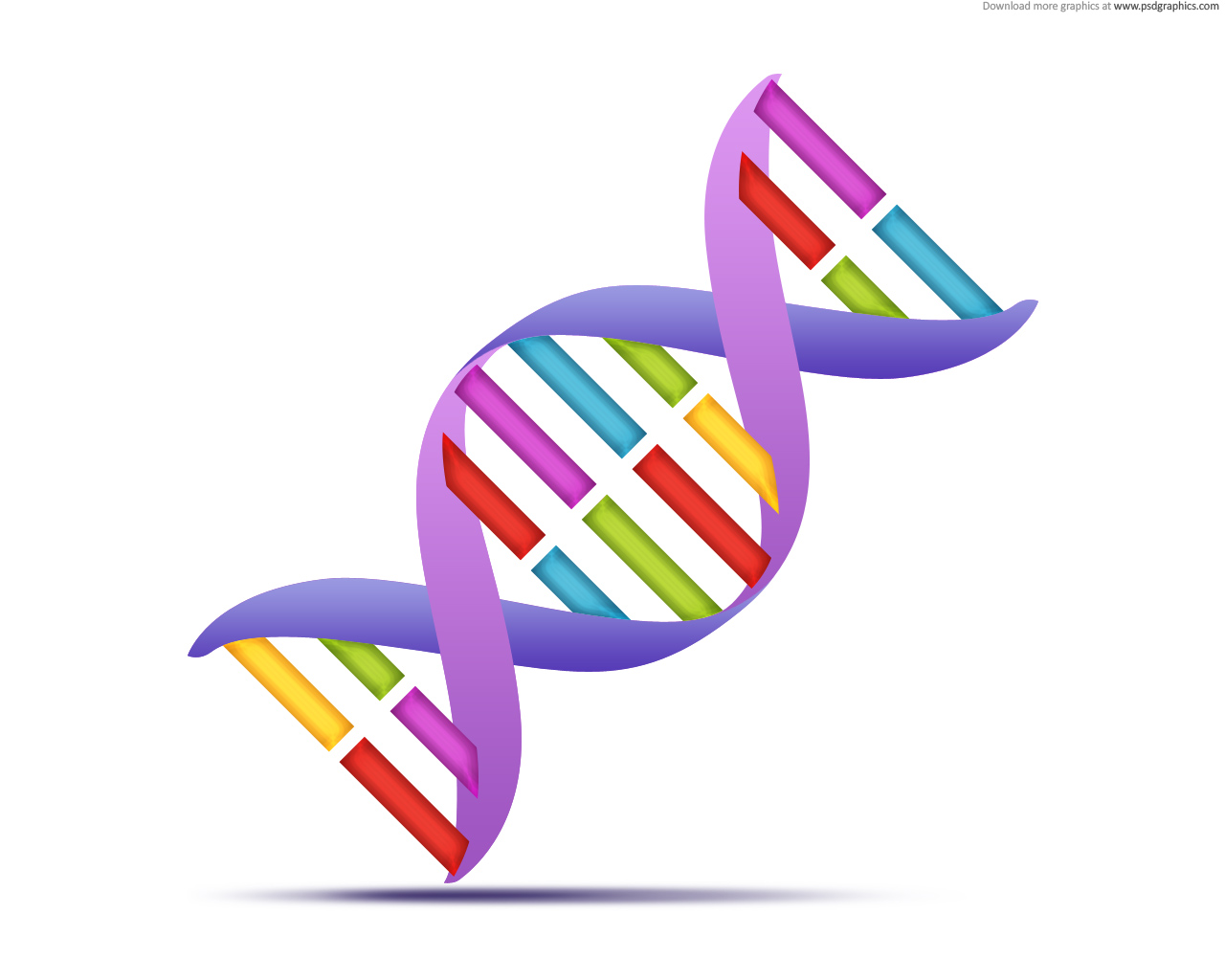 DNA-Deoxyribonucleic acid-Contains genetic information to build organism (instructions build proteins)-Found in nucleus of eukaryotic cells, in cytoplasm of prokaryotic cells.-Double helix made of nucleotides.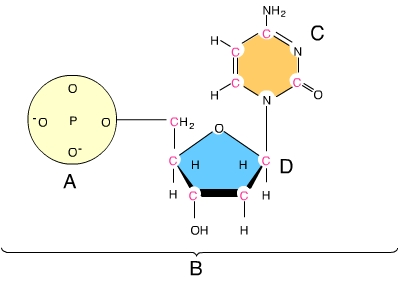 Nucleotide-The monomer of nucleic acids-DNA:  deoxyribose sugar, phosphate group, and nitrogenous base----bases:  A,T,C, and G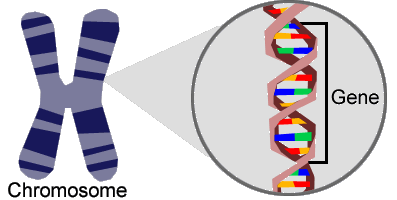 Gene-A section of DNA that contains the instructions for building a particular protein for the expression of a particular trait.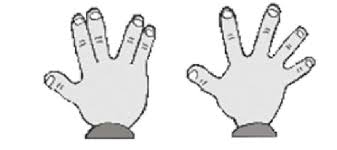 Trait-The physical expression of a gene.--examples:  eye color, hair color, ability to whistle or curl tongue. 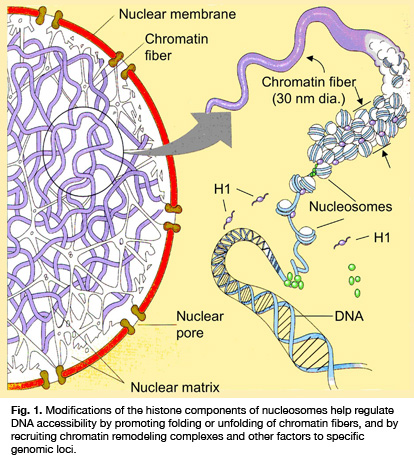 Chromatin-DNA that is uncoiled-In the nucleus, during interphase.-Is not visible, except as darker mass in cell.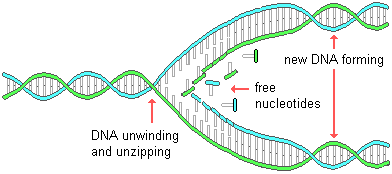 Replication-The process of making an exact copy of DNA in order to provide a copy for daughter cells.-Occurs during the S phase of the cell cycle.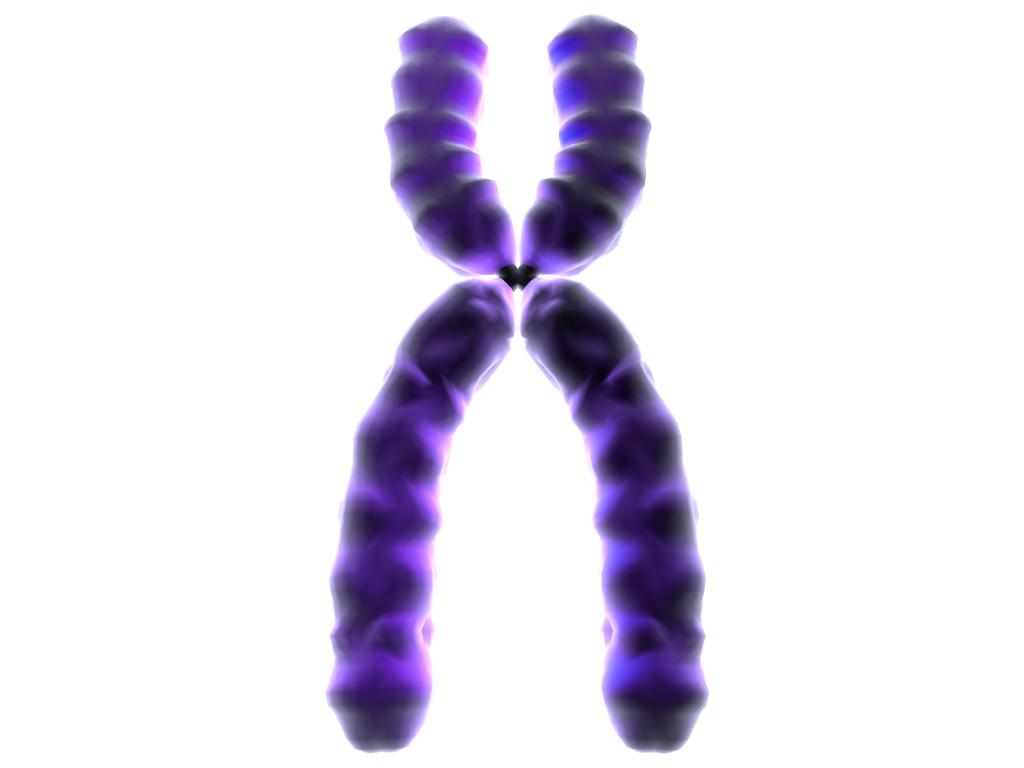 Chromosome-DNA that has become condensed (coiled up tightly)-Only visible during cell division.-Can be replicated (X) or unreplicated (/).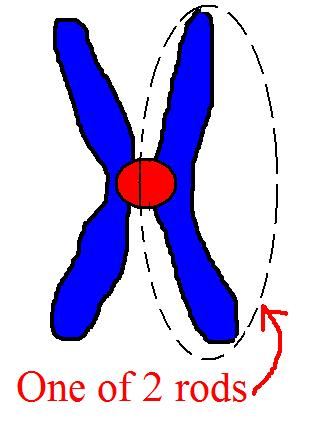 Chromatid-one of the “arms” of a replicated chromosome.-“sister” chromatids are held together by a centromere until separated during cell division.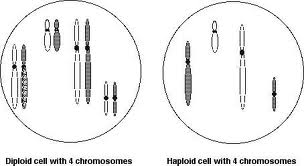 Haploid-One set of chromosomes-“half” of the instructions necessary to build an organism.-Number of chromosomes found in a gamete.- haploid = nPictureWordDefinition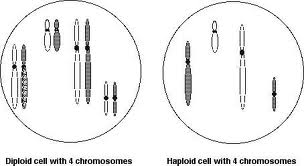 Diploid-two sets of chromosomes.-the “full” set of instructions needed to build an organism.-Number of chromosomes found in an organism after fertilization.-Diploid = 2n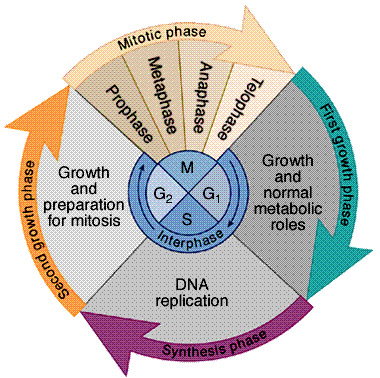 Cell Cycle-The stages that a cell goes though during cell division.-Consists of the Interphase (G1, S, G2) and the M (mitosis and cytokinesis) phases.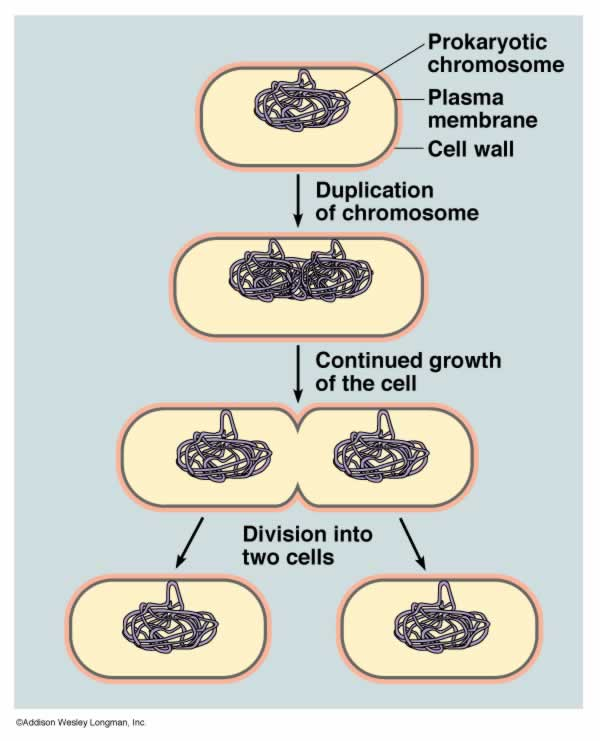 Asexual Reproduction-The production of offspring from one parent (one set of DNA).-Offspring are genetically identical to parent.-binary fission, mitosis, budding, cuttings.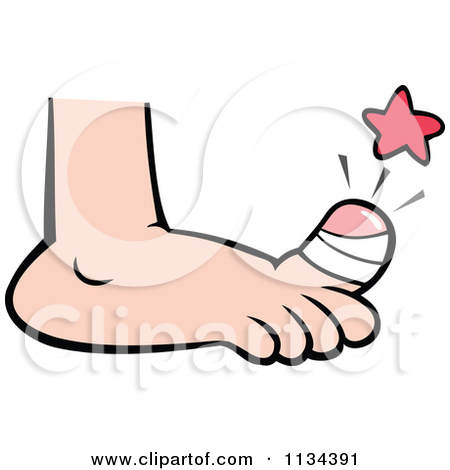 Mitosis-The division of a cell’s nucleus.-Prophase, metaphase, anaphase, and telophase.--for growth, tissue repair, cell replacement --asexual reproduction: 1 cell produces 2 identical daughter cells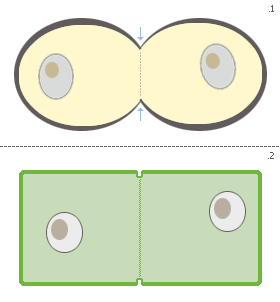 Cytokinesis-The division of a cell’s cytoplasm to create 2 separate cells.-Often occurs during telophase (of mitosis).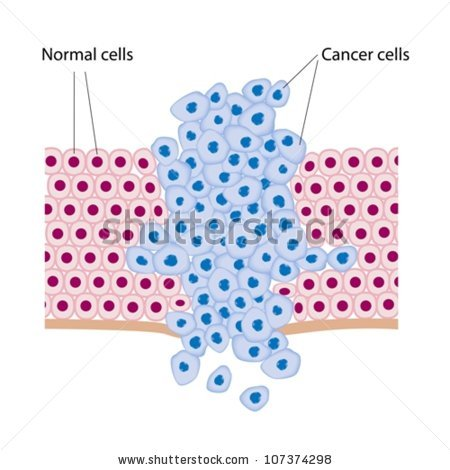 Cancer-The uncontrolled division of cells.-Occurs when cells continue to divide unchecked without external or internal controls.-Tumors are produced.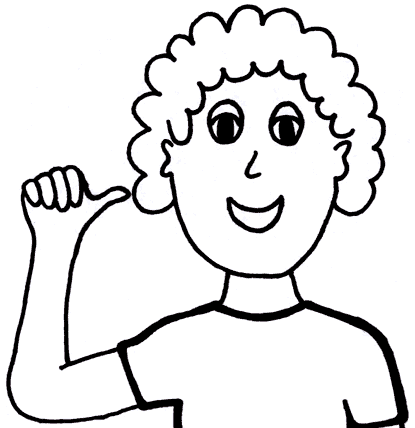 Meiosis-The process of producing gametes (sex cells).-1 diploid cell produced 4 haploid daughter cells that are genetically different from the parent cell.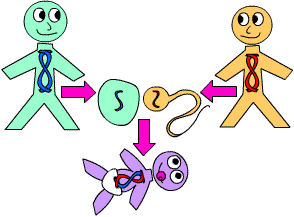 Sexual reproduction-The production of genetically unique offspring by 2 parents (2 sets of DNA).-gametes produced by meiosis are fertilized to produce a zygote (first cell of organism).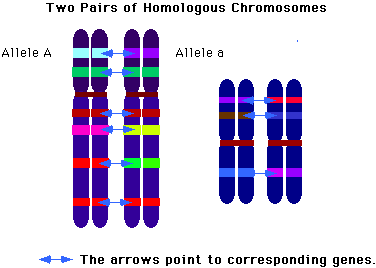 Homologous chromosome -A pair of chromosomes that contain the genes for the same traits.-One of the chromosomes comes from one parent and the other chromosome comes from the other parent.-These chromosomes pair up during meiosis I in order to reduce the number of chromosomes during division.